PRIJAVAPrijavljujem se za polaganje internog maturskog ispita iz:U Podgorici, _________ 2020. godine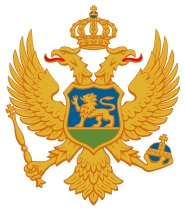 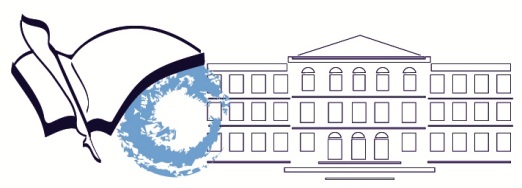 Crna GoraJAVNA USTANOVA GIMNAZIJA„SLOBODAN ŠKEROVIĆ“I izborni predmetI izborni predmetPrezime i imeOdjeljenjeSmjer